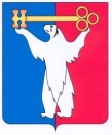 АДМИНИСТРАЦИЯ ГОРОДА НОРИЛЬСКАКРАСНОЯРСКОГО КРАЯРАСПОРЯЖЕНИЕ22.09.2022	г.Норильск	№ 5825Об отказе в предоставлении разрешения на условно разрешенный вид использования земельного участка Рассмотрев заявление Акимова Виктора Викторовича о предоставлении разрешения на условно разрешенный вид использования земельного участка с условным кадастровым номером 24:55:0402018:ЗУ, расположенного по адресу: Российская Федерация, Красноярский край, городской округ город Норильск, город Норильск, территория «Гаражно-строительный кооператив № 226», земельный участок № 13, «хранение автотранспорта», в соответствии с абзацем 8 пункта 7 подраздела 3.3.1 раздела 3 Главы I Части I Правил землепользования и застройки на территории муниципального образования город Норильск, утвержденными решением Норильского городского Совета депутатов от 10.11.2009 № 22-533, так как фактическое использование земельного участка не соответствует испрашиваемому виду разрешенного использования, учитывая протокол и заключение публичных слушаний, рекомендации об отказе в предоставлении разрешения на условно разрешенный вид использования,1. Отказать в предоставлении разрешения на условно разрешенный вид использования земельного участка с условным кадастровым номером 24:55:0402018:ЗУ, расположенного в территориальной зоне производственных объектов IV - V классов вредности - П-3 по адресу: Российская Федерация, Красноярский край, городской округ город Норильск, город Норильск, территория «Гаражно-строительный кооператив № 226», земельный участок № 13, «хранение автотранспорта».2. Управлению по градостроительству и землепользованию Администрации города Норильска копию настоящего распоряжения направить Акимову Виктору Викторовичу в установленный срок.3. 	Опубликовать настоящее распоряжение в газете «Заполярная правда» и разместить его на официальном сайте муниципального образования город Норильск.4. 		Контроль исполнения пункта 2 настоящего распоряжения возложить на заместителя Главы города Норильска по земельно-имущественным отношениям и развитию предпринимательства.Глава города Норильска	                                                             		   Д.В. Карасев